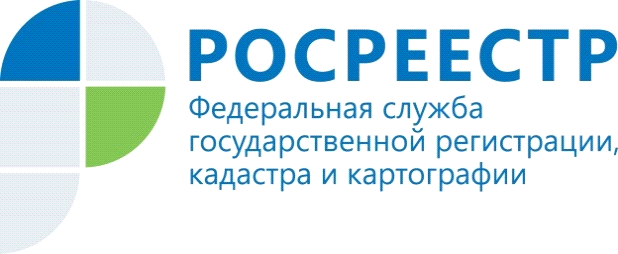 Прямая линия с начальником межмуниципального отдела по Чемальскому, Шебалинскому, Чойскому и Турочакскому районамЕленой ДикихУправление Росреестра по Республике Алтай в период с 25.10.2021 по 29.10.2021 проводит прямые линии с начальниками структурных подразделений. 28.10.2021 на прямой линии начальник межмуниципального отдела по Чемальскому, Шебалинскому, Чойскому и Турочакскому районам Елена Диких.Задавайте интересующие вас вопросы по телефону 8 (38841) 22-1-86  с 10.00 до 12.00.Если по каким-либо причинам вы не сможете позвонить в назначенное время, передайте свой вопрос в Управление заранее (04_upr@rosreestr.ru) с пометкой «Прямая линия_Диких», укажите контактный телефон, и мы организуем ответ на ваш вопрос в индивидуальном порядке.Материал подготовлен Управлением Росреестра по Республике Алтай